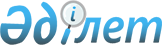 Об утверждении перечня автомобильных дорог районного значенияПостановление акимата Жалагашского района Кызылординской области от 24 августа 2015 года № 177. Зарегистрировано Департаментом юстиции Кызылординской области 17 сентября 2015 года № 5137.
      В соответсвии с Законом Республики Казахстан от 23 января 2001 года “О местном государственном управлении и самоуправлении в Республике Казахстан” и Законом Республики Казахстан от 17 июля 2001 года “Об автомобильных дорогах” акимат Жалагашского района ПОСТАНОВЛЯЕТ:
       Утвердить перечень автомобильных дорог районного значения согласно приложению.
       Контроль за исполнением настоящего постановления возложить на курирующего заместителя акима Жалагашского района.
       Настоящее постановление вводится в действие по истечении десяти календарных дней после дня первого официального опубликования. Перечень автомобильных дорог районного значения
      Сноска. Приложение - в редакции постановления акимата Жалагашского района Кызылординской области от 08.11.2021 № 240 (вводится в действие со дня первого официального опубликования); с изменениями, внесенным постановлением акимата Жалагашского района Кызылординской области от 17.03.2023 № 65 (вводится в действие по истечении десяти календарных дней после дня его первого официального опубликования).
					© 2012. РГП на ПХВ «Институт законодательства и правовой информации Республики Казахстан» Министерства юстиции Республики Казахстан
				
      Аким Жалагашского района

Т.Дуйсебаев

      “СОГЛАСОВАНО”

      Руководитель государственного

      учреждения “Управления пассажирского

      транспорта и автомобильных

      дорог Кызылординской области”

      _______________ М.Байымбетов

      “25” августа 2015 год
Приложение к постановлению
акимата Жалагашского района
от “24” августа 2015 года № 177
№
Индекс автомобильных дорог
Наименование автомобильных дорог
Общая протяженность, километр
1
KND-1
Р-33 Кызылорда-Жалагаш-Самара-Шымкент-Аксу
2,33
2
KND-2
Р-33 Кызылорда-Жалагаш-Самара-Шымкент-Букарбай батыр
6,328
3
KND-3
М-32 Самара-Шымкент-Мадениет-Т.Жургенов-Жанаталап-Аккыр
52,59
4
KND-4
М-32 Самара-Шымкент-Енбек-Есет батыр-Жанадария
37,396
5
KND-5
М-32 Самара-Шымкент-Тан
3,3
6
KND-6
Подъездная дорога к населенному пункту Жанаконыс
0,997
7
KND-7
KN-2 Самара-Шымкент-Жосалы-Жалагаш- Каракеткен
2,575
8
KND-8
KN-2 Самара-Шымкент-Жосалы-Жалагаш-М.Шаменова
1,3
9
KND-9
Подъездная дорога к населенному пункту Мырзабай ахун
4,007
10
KND-10
Подъездная дорога к поселку Жалагаш
0,900
11
KND-11
Подъездная дорога к заводу по переработке солодкового корня в поселке Жалагаш
1,0
12
KND-12
"Кызылорда-Жалагаш-Аксу-Беркимбай калпе"
2,3
13
KND-13
"Жосалы-Жалагаш-М.Шаменов-Тумен аулие"
5,0
14
KND-14
"Самара-Шымкент-Мырзабай ахун"
0,68
16
KND-16
"Жосалы-Жалагаш-М.Шаменов-Мамбетаулие"
0,2
12
KND-12
"Кызылорда-Жалагаш-Аксу-Беркимбай калпе"
2,3
17
KND-17
 "Жанаконыс-Тан"
4,820
18
KND-18
"Тан-Самурат"
2
Итого
130,323